Petek, 7. 5. 2020SLOVENŠČINA1, 2, 3, IGRAJ SE S ČRKO ____Pripomočki: list papirja, ravnilo, svinčnikNavodilo: Potrebuješ toliko listov papirja, kolikor je igralcev. List papirja postaviš v ležeč položaj. Narišeš stolpce za naslednje kategorije: ime, priimek, žival, rastlina, predmet, mesto, država, poklic, znana oseba, šport, reka…..(izberi vsaj 6 kategorij). Dodaš še stolpec za točke. Vsi igralci morajo imeti enako število stolpcev v enakem zaporedju.Že veš, kaj se boš igral/a?Potek igre in točkovanje poznaš.Če nimaš soigralcev, si naredi razpredelnico, izberi si 10 črk in piši besede v stolpce. Primer:MATEMATIKA, ŠPORTFrance se pripravlja na tek trojk. Trenira vsak dan. Na vsakem treningu teče. Na ponedeljkovih treningih teče, dela sklece in trebušnjake. Trebušnjake dela vsak drugi trening. Sklece dela v ponedeljek, torek, četrtek in soboto. V tabeli označi, kako France trenira ob posameznih dnevih. Ko boš rešil matematične naloge naredi nekaj  športnih vaj, da boš hiter, močan in spreten.Na vsakem treningu preteče 9 krogov okoli stadiona. Koliko krogov preteče v enem tednu?Račun: ____________________________________________________________Odgovor: __________________________________________________________Vsakič, ko dela sklece, jih naredi osem. Koliko jih naredi v enem tednu?Račun: ____________________________________________________________Odgovor: ___________________________________________________________S Francetove šole se je teka udeležilo 27 učencev. Koliko trojk so sestavili?Račun: _____________________________________________________________Odgovor: ___________________________________________________________REŠITVENa vsakem treningu preteče 9 krogov okoli stadiona. Koliko krogov preteče v enem tednu?Račun: 9 . 7 = 63Odgovor: V enem tednu preteče 63 krogov. Vsakič, ko dela sklece, jih naredi osem. Koliko jih naredi v enem tednu?Račun: 4 . 8 = 32Odgovor: V enem tednu jih naredi 32. S Francetove šole se je teka udeležilo 27 učencev. Koliko trojk so sestavili?Račun: 27 : 3 = 9Odgovor: Sestavili so 9 trojk.imepriimekrastlinaživalpredmetdržavapoklicTOČKEPeterPetekpelinpetelinperoPerupekPOTOSRČEPESONE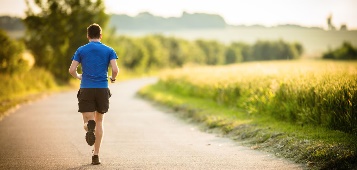 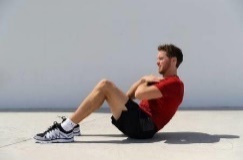 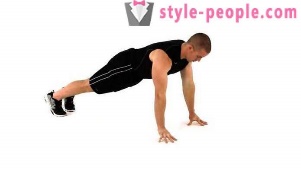 POTOSRČEPESONEXXXXXXXXXXXXXXX